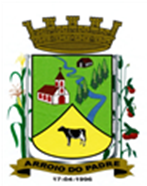 ESTADO DO RIO GRANDE DO SULMUNICÍPIO DE ARROIO DO PADREGABINETE DO PREFEITOÀ			Mensagem 07/2022.Câmara Municipal de VereadoresSenhora PresidenteSenhores VereadoresQuero, após cumprimentá-los, encaminhar-lhes para apreciação o projeto de lei 07/2022.O projeto de lei 07/2022 tem por finalidade alterar a redação do artigo 2º da Lei Municipal nº 2.073 de 14 de novembro de 2019, que trata sobre a municipalização de trecho da ERS 737, no perímetro urbano municipal.          Constou inicialmente, mediante levantamento de trecho por veículo chegando-se à conclusão de que o trecho a ser municipalizado da ERS 737 seria de 5,2 KM (cinco quilômetros e duzentos metros).          No entanto, agora, depois de um levantamento ou mediação topográfica com equipamentos próprios, concluiu-se que o trecho em perímetro urbano da rodovia estadual não alcança as 5.2 Km antes medidos. Percebeu-se que o trecho de ERS 737 a ser municipalizado ou apto para tanto é de 5.143 (cinco mil, cento e quarenta e três) metros, conforme dados técnicos apurados. Portanto consta-se o trecho a menor, alguns metros o que gerou inconsistência em sua tramitação nas instâncias competentes.          Neste sentido, para que a lei autorizativa e a mediação com equipamentos e métodos próprios, fique compatível faz-se necessário que o texto legal seja alterado conforme proposto.            Outro detalhe ainda a ser suprimido é a menção “até a rotula central do município” tendo em vista que a via ERS tem seu início alguns metros abaixo, o que também desconta da metragem, da previsão inicial.            Por todo exposto e para dar prosseguimento no trâmite da municipalização do trecho da via, em curso, pede-se ao presente projeto de lei tramitação em regime de urgência, para que não se tenha prejuízo por solução de continuidade.Nada mais por ora.Atenciosamente.Arroio do Padre, 10 de janeiro de 2022_____________________Rui Carlos PeterPrefeito MunicipalÀ Sra.Jodele Vahl SchlesenerPresidente da Câmara Municipal de VereadoresArroio do Padre/RSESTADO DO RIO GRANDE DO SULMUNICÍPIO DE ARROIO DO PADREGABINETE DO PREFEITOPROJETO DE LEI Nº 07, DE 10 DE JANEIRO DE 2022.Altera o artigo 2º da Lei Municipal nº 2.073, de 14 de novembro de 2019.Art. 1º A presente Lei altera a redação do art. 2º da Lei Municipal nº 2.073, de 14 de novembro de 2019.Art. 2° O art. 2º da Lei Municipal nº 2.073, de 14 de novembro de 2019 passará a ter vigência com a seguinte redação:Art. 2º Fica o Município de Arroio do Padre, Poder Executivo, autorizado municipalizar trecho da rodovia estadual ERS – 737, compreendido entre o início do perímetro urbano no Bairro Benjamim Constant até próximo a rótula central do Município, de 5.143,24 mt (cinco mil, cento e quarenta e três metros e vinte e quatro centímetros) de extensão, mediante forma e gerenciamento da rodovia.Art. 3° Mantêm-se inalteradas todas as demais disposições constantes na Lei Municipal nº 2.073, de 14 de novembro de 2019.Art. 4° Esta Lei entra em vigor na data de sua publicação.Arroio do Padre, 10 de janeiro de 2022.Visto técnico:Loutar PriebSecretário de Administração, Planejamento, Finanças, Gestão e Tributos.                           Rui Carlos PeterPrefeito Municipal